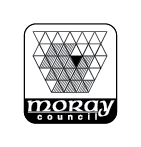 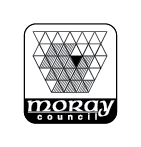 Swimming Pool Timetable – Monday 17th April – Sunday 2nd July 2023Fitness Room Timetable – Monday 17th April – Sunday 2nd July 2023Functional Room available during opening hours half an hour slots available to book - 3 people at a time only.Please go to https://fitlife.leisurecloud.net/LeisureBookings/mrmLogin.aspx to book a space.MondayTuesdayWednesdayThursday FridaySaturday9.00am – 10.00amAdult/Teenagers Only (4 Lanes)6.45am – 7.30amAdults/Teenagers only(4 Lanes)9.00am – 10.00amAdult/Teenagers Only (4 Lanes)9.00am – 10.00amPublic Swimming (2 Lanes)6.45am –7.30amAdults, Teenagers only/with Club (2 Lanes)7.45am – 8.45amAdults / Teenagers only shared with Club (2 Lanes)7.30am  – 8.15amAdults/Teenagers only(4 Lanes)10.15 – 10.45Aqua AerobicsSchool Use7.30 – 8.15Adults/Teenagers only(2 Lanes)10.30 – 12.30Public Swimming With Fun Session 10.30 – 11.30Public Swimming (2 lanes)10.30 – 11.30Public Swimming (2 Lanes)10.45 – 11.30Adult Swimming LessonSchool Use10.30 – 11.30Public Swimming (2 lanes)Sunday1.00 – 2.00Adult/Teenagers Only (4 Lanes)1.00 – 2.00Adult/Teenagers Only (4 Lanes)1.00 – 2.00Adult/Teenagers Only (4 Lanes)1.00 – 2.00Adult/Teenagers Only (4 Lanes)  1.00 – 2.00Adult/Teenagers Only (4 Lanes)9.00am – 9.45amAdults / Teenagers only with lanes (4)2.00 – 3.00Public Swimming (2 Lanes)2.00 – 3.00Public Swimming (2 Lanes) 2.00 – 3.00Public Swimming (2 Lanes)2.00 – 3.00Public Swimming (2 Lanes)2.00 – 3.00Public swimming (2 Lanes)9.45 – 10.30Adults / Teenagers only with lanes (4)5.15 – 6.15Adults/Teenagers only(2 Lanes)6.15 – 7.00Public Swimming (2 Lanes)6.15 – 7.00Public Swimming (No Lanes)2.00 – 3.00Public Swimming (2 Lanes)2.00 – 3.00Public swimming (2 Lanes)9.45 – 10.30Adults / Teenagers only with lanes (4)5.15 – 6.15Adults/Teenagers only(2 Lanes)6.15 – 7.00Public Swimming (2 Lanes)7.00  – 7.30Aqua Aerobics 2.00 – 3.00Public Swimming (2 Lanes)2.00 – 3.00Public swimming (2 Lanes)9.45 – 10.30Adults / Teenagers only with lanes (4)6.30 – 7.30Public Swimming with Fun Session7.00 – 8.00Adult / Teenagers only (4 Lanes)7.00  – 7.30Aqua Aerobics  7.00 – 7.45Public Swimming (2 Lanes)6.15 – 7.15 Public Swimming with Fun Session10.30 – 12.30Public Swimming with Fun Session 6.30 – 7.30Public Swimming with Fun Session7.00 – 8.00Adult / Teenagers only (4 Lanes)7.45 – 8.45Adults / Teenagers only with lanes (4) 7.00 – 7.45Public Swimming (2 Lanes)6.15 – 7.15 Public Swimming with Fun Session10.30 – 12.30Public Swimming with Fun Session 7.30 – 8.45Adult/Teenagers Only (4 Lanes)8.00 – 8.45Adults/Teenagers only - shared  with Club with swim lanes (2)7.45 – 8.45Adults / Teenagers only with lanes (4)7.45 – 8.45Adults/Teenagers only - shared  with Club with swim lanes (2)7.45 – 8.45Adults / Teenagers only Swim lanes (2)12.30 – 1.30 Adults / Teenagers only (swim lanes 4)Adults/Teenagers only sessions – Adult cost applies or entry with Fit Life.Special Needs Swimming - All public swimming sessions are suitable for customers with a disability.Admission Policy for Young Children applies at all times in the building.  Please speak to a member of staff or take a leaflet which explains this in detail.Steam Room/Sauna open during all Public/Adult/Teenager Sessions.  No Under 8’s allowed and 8-15 years need to be with a AdultMondayTuesdayWednesdayThursday FridaySaturdaySunday7.00am - 9.00pm Open Sessions7.00am – 9.00pmOpen Sessions9.00am - 9.00pmOpen Sessions7.00am –  9.00pmOpen Sessions7.00am – 9.00pmOpen Sessions8.00am – 3.00pmOpen Session9.00am – 4.00pmOpen Session